ПОЛОЖЕНИЕ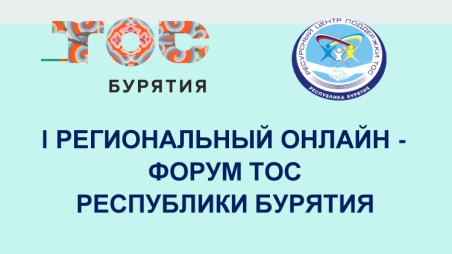 об организации и проведенииПервого регионального онлайн-форума      Территориального общественного самоуправления                           Республики БурятияI. Общие положения1.1. Первый региональный форум ТОС в формате онлайн (далее – онлайн - форум)направлен на поиск путей развития ТОС Республики Бурятия через использование внутренних ресурсов и новых технологий в современных условиях, определению приоритетов дальнейшего развития ТОС, разработки способов и инструментов включения в  социально – экономическую жизнь республики. 1.2. Настоящее Положение определяет цель, задачи и требования к участникам онлайн-форума, порядок проведения, программу, порядок участия.2. Цели и задачи Онлайн-форума2.1. Цель Онлайн – Форума - поиск внутренних резервов развития территории через вовлечение ТОС путем реализации социально значимых, культурно — образовательных проектов 2.2. Задачи Онлайн-форума:Обучение активистов ТОС по приоритетным направлениям развития выявление и поддержка молодых лидеров ТОС, повышение их мотивации к формированию и активному участию в деятельности ТОС;Создание региональных продуктов в сельском туризме, развитие сельских территорий через ТОСы;Помощь качественному взаимодействию ТОС с муниципальными органами;Выявление, оформление и тиражирование лучших практик ТОС Бурятии и России;Продвижение ТОС с использованием новых IT — технологий, интернет. 
           2.3.     Принципы онлайн - форума для исполнения всеми участниками: -         принцип этики и принятия к высказываемым мнениям;-         принцип открытости работы на площадках форума;-         принцип поддержки и взаимоподдержки инициатив участников;-         принцип разнообразия содержания и формы представляемых материалов.3. Организаторы Онлайн-форума3.1. Организаторами Онлайн-форума являются Администрация Главы Республики Бурятия и Правительства Республики Бурятия, Комитет территориального развития Администрации Главы Республики Бурятия и Правительства Республики Бурятия, Ассоциация «Совет муниципальных образований РБ», Ресурсный центр поддержки ТОС РБ.3.2. Общее руководство подготовкой и проведением Онлайн-форума осуществляется Организационным комитетом Онлайн-форума (далее – Оргкомитет).3.3. Оргкомитет создается для достижения цели и решения задач Онлайн-форума.3.4. Оргкомитет осуществляет следующие функции: - организует и проводит Онлайн-форум; - обеспечивает методологическое, консультационное сопровождение мероприятия;-  привлекает экспертов, партнеров и спонсоров к организации и проведению Онлайн-форума;- обговаривает условия взаимодействия, ведет переговоры по условиям партнерства, заключает договора;  - принимает и обрабатывает заявки от участников Онлайн-форума; - несет ответственность за хранение всей документации, необходимой для проведения Онлайн-форума;- обеспечивает информационное сопровождение форума посредством СМИ, блогеров, через соцсети путем ежедневного освещения подготовки мероприятия;- рассылает приглашение об участии органам государственной власти и местного самоуправления, представителям общественных структур, средств массовой информации региона; - осуществляет иные функции, связанные с подготовкой и проведением Онлайн-форума. 3.5 Заседания Оргкомитета созываются 1 раз в неделю, также по мере необходимости Организаторов для решения поставленных целей и задач. 3.6 Решения, принимаемые Оргкомитетом, обязательны для исполнения участниками Онлайн-форума, а также всеми лицами, задействованными в организационно – подготовительной работе Онлайн-форума. 4. Участники Онлайн-форума и порядок участия4.1. Участники Онлайн-форума - председатели и активисты ТОС Республики Бурятия, представители исполнительной и законодательной власти разных уровней Республики Бурятия, приглашенные эксперты федерального и регионального уровня,  также заинтересованные члены ТОС с других регионов. 4.2.Для участия в Онлайн-форуме каждый ответственный в районе за развитие  ТОС отправляет заявку с указанием электронной почты участников на адрес:  forumtos03@gmail.comЛибо самостоятельно пройти регистрацию на Форум на электронной площадке по ссылкам:На 24 ноября -  https://leader-id.ru/event/51681/На 1 декабря - https://leader-id.ru/event/51769/4.3. Участникам, подавшим заявку и прошедшим регистрацию, будут направлены приглашения на платформу Zoom. Также на YouTube канале Ресурсного центра поддержки ТОС РБ будет идти прямая трансляция онлайн-Форума. 5. Порядок проведения Онлайн-форума5.1. Онлайн-форум проводится в два этапа на платформе Zoom с прямой трансляцией на YouTube канале Ресурсного центра поддержки ТОС Республики Бурятия1 этап: 24 ноября 2020 года с 10:00 ч. до 15:00 ч. 2 этап: 1 декабря 2020 года с 10.00 до 15.00 6. Содержание онлайн – форума6.1. На 1 этапе будут затронуты темы: Социальное проектирование. Волонтерство как инструмент роста ТОС. Планы по развитию сельского туризма в РБ, формы поддержки турпроектов. Как создаются туристические маршруты. Социальное предпринимательство. Лучшие практики ТОС. 6.2. На 2 этапе будут затронуты темы: Проекты развития территории через ТОС. Участие молодежи в общественно – значимых проектах. Брендирование территорий, способствующие перспективному развитию муниципальных образований. Продвижение товаров и услуг через удаленные сервисы, в т.ч. интернет – магазины. 7. Условия и порядок проведения конференции7.1.  Для участия в онлайн – форуме спикеры в срок не позднее 20 ноября 2020 года направляют в адрес Оргкомитета тезисы выступления для включения материалов в электронный сборник8. Результаты онлайн – форума и награждение участников8.1. Всем участникам онлайн – форума будут направлены Сертификаты 8.2. Активные молодые члены ТОС получат рекомендации для включения в программы кадрового резерва Республики Бурятия. 9. Заключительные положения6.1. Контактные данные организатора онлайн-форума: Республика Бурятия, г. Улан-Удэ, ул. Ранжурова, 8, каб. 403, контактный тел. 8(3012)32-80-80  e-mail:  forumtos03@gmail.com 6.2. Организаторы Онлайн-форума оставляют за собой право вносить изменения в настоящее Положение.